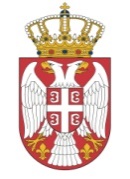 Република СрбијаМИНИСТАРСТВО ЗДРАВЉАСектор за инспекцијске пословеОдељење инспекцијe за лекове, медицинска средства и психоактивне контролисане супстанце и прекурсореБрој:______________________Датум: _____________________Место_____________________Тел: ______________________КОНТРОЛНА ЛИСТА АПОТЕКА Редован надзорКЛ-005-01/05Назив Здравствене Установе Апотеке/Приватне праксе:___________________________________________________________________________Одговорно лице: РЕЗУЛТАТ НАДЗОРА У БОДОВИМА:Надзором утврђени број бодова: _________(_______%) ПРИСУТНО ЛИЦЕ                                   М.П.                      ИНСПЕКТОР ЗА ЛЕКОВЕ И                                                                                                    МЕДИЦИНСКА СРЕДСТВА____________________                                                            _________________________ШИФРА: КЛ-005-01/05ДАТУМ: 14.02.2020. године  ОПШТИ ПОДАЦИ О АПОТЕЦИ (информативно)  ОПШТИ ПОДАЦИ О АПОТЕЦИ (информативно)  ОПШТИ ПОДАЦИ О АПОТЕЦИ (информативно)  ОПШТИ ПОДАЦИ О АПОТЕЦИ (информативно)  ОПШТИ ПОДАЦИ О АПОТЕЦИ (информативно)  ОПШТИ ПОДАЦИ О АПОТЕЦИ (информативно)Апотека основана као приватна пракса Апотека основана као приватна пракса   да   да  не   не  Здравствена установа на примарном нивоу, самостална апотекаЗдравствена установа на примарном нивоу, самостална апотека  да   да  не   не  Здравствена установа на секундарном нивоуболничка апотекадруги организациони део здравствене установеЗдравствена установа на секундарном нивоуболничка апотекадруги организациони део здравствене установе  да   да  не   не  Здравствена установа на терцијарном  нивоу – болничка апотекадруги организациони део здравствене установеЗдравствена установа на терцијарном  нивоу – болничка апотекадруги организациони део здравствене установе  да   да  не   не  Броја огранака апотеке                                                       Броја огранака апотеке                                                       У апотеци се врши израда магистралних лекова  да   да  не   не  Апотека у свом саставу има Галенску лабораторију као посебну организациону јединицу  да   да  не  не Апотека поседује решење здравственог инспектораброј  да   да  не   не  Број запослених дипломираних фармацеута -Број запослених фармацеутских техничара - 11. У промету се налазе лекови који садрже опојну дрогу  да   да  не   не  12. Апотека набавља лекове/медицинска средства намењене       клиничком испитивању  да   да  не   не  13. У промету се налазе лекови за које није издата дозвола за лек,      али је АЛИМС издао одобрење за увоз   да   да  не   не  14. У промету се налазе медицинска средства  која нису уписана у     Регистар  АЛИМС-а , али је АЛИМС издао одобрење за увоз    (одређене апотеке које врше промет ових медицинских    средстава)  да   да  не  не 1. ЗАПОСЛЕНА ЛИЦА 1. ЗАПОСЛЕНА ЛИЦА 1. ЗАПОСЛЕНА ЛИЦА 1. Апотека је именовала одговорног фармацеута који има лиценцу    за рад издату од надлежне Коморе  да - 2 не - 0 2. На видном месту у апотеци је истакнуто је име и презиме   одговорног фармацеута   да - 2 не - 0 3. У апотеци се пружају информције о лековима и медицинским    средствима   да - 2 не - 0 4. Фармацеутски техничар обавља здравствену делатност у     присуству фармацеута  да - 2 не - 0 2. УСЛОВИ У ПРОСТОРИЈАМА2. УСЛОВИ У ПРОСТОРИЈАМА2. УСЛОВИ У ПРОСТОРИЈАМА2. УСЛОВИ У ПРОСТОРИЈАМА1. У апотеци су заступљене просторије: официна, материјалка,    лабораторија, санитарни чвор  да - 2  да - 2 не - 0 2. Величина простора апотеке одговара присутним залихама    лекова и медицинских средстава  да - 2  да - 2 не - 0 3. Осветљење, температура, влажност и вентилација су     одговарајући и без штетног директног или индиректног утицаја     на лекове, медицинска средства и полазне супстанце  да - 2  да - 2 не - 0 4. У апотеци се води евиденција о контроли температуре у објекту  да - 2  да - 2 не - 0 5. У објекту је  обезбеђен фрижидер   да - 2  да - 2 не - 0 6. Термометар у фрижидеру је еталониран  да - 2 не - 0  не - 0 7. У апотеци се води евиденција о контроли температуре у     фрижидеру  да - 2 не - 0  не - 0 8. Простор апотеке се одржава у чистом стању   да - 2  да - 2 не - 0 9. Лако запаљиве и опасне материје чувају се на законом     прописан начин  да - 2  да - 2 не - 0 10. Лекови се чувају у складу са декларисаним условима чувања     (собна температура, фрижидер,..), укључујући и лекове који     садрже опојну дрогу (уколико их има у промету)  да - 2  да - 2 не - 0 3. КОНТРОЛА ПРОМЕТА ЛЕКОВА И МЕДИЦИНСКИХ СРЕДСТАВА3. КОНТРОЛА ПРОМЕТА ЛЕКОВА И МЕДИЦИНСКИХ СРЕДСТАВА3. КОНТРОЛА ПРОМЕТА ЛЕКОВА И МЕДИЦИНСКИХ СРЕДСТАВА3. КОНТРОЛА ПРОМЕТА ЛЕКОВА И МЕДИЦИНСКИХ СРЕДСТАВАПоседују доказ о набавци лека/медицинског средства (отпремнице, доставнице, рачуни)  да - 2 не - 0 Набавка лекова и медицинских средстава врши се од добављача који поседују дозволу/решење Министарства здравља  да - 2 не - 0 У промету се налазе само лекови за које је АЛИМС издао дозволу за лек, као и лекови за које није издата дозвола за лек, али је АЛИМС издао одобрење за увоз (одређене апотеке које врше промет ових лекова)   да - 2 не - 0 У промету се налазе само медицинска средства која су уписана у Регистар  АЛИМС-а, као и медицинска средства која нису уписана у Регистар  АЛИМС-а , али је АЛИМС издао одобрење за увоз (одређене апотеке које врше промет ових медицинских средстава)  да - 2 не - 0 Други производи који се поред лекова и медицинских средстава налазе у апотеци чувају се одвојено  да - 2 не - 0 У промету су лекови који на спољњем паковању лека (blue box) имају контролну маркицу  да - 2 не - 0 Приликом издавања лекова/медицинских средстава укључен је принцип „први улаз први излаз“ као и „први истек рока употребе (краћи рок) „први излаз“  да - 2 не - 0 Води се евиденција о пријавама нежељених реакција на лек/медицинско средство, односно у случају да није било пријаве предвиђено је вођење евиденције   да - 2 не - 0 Лекови и други производи са истеклим роком се чувају      одвојено, видно су обележени или је предвиђено место за њих  да - 2 не - 0  не - 0 Апотека за рад користи писане процедуре/Стандардне      оперативне поступке  да - 2 не - 0  не - 0 ИЗРАДА МАГИСТРАЛНИХ ЛЕКОВА                                             Н/П ИЗРАДА МАГИСТРАЛНИХ ЛЕКОВА                                             Н/П ИЗРАДА МАГИСТРАЛНИХ ЛЕКОВА                                             Н/П Води се лабораторијски дневник израде магистралних лекова  да - 2 не - 0 За полазне супстанце апотека поседује одговарајуће сертификате анализе  да - 2 не - 0 За активне супстанце (API) апотека поседује одговарајући GMP сертификат места производње, односно одговарајући CEP сертификат  да - 2 не - 0 Апотека врши реакције идентификације полазних супстанци  да - 2 не - 0 За обележавање магистралног лека користе се одговарајуће етикете  да - 2 не - 0 За паковање магистралних лекова користи се амбалажа која одговара захтевима из фармакопеје  да - 2 не - 0 Полазне супстанце се чувају на адекватан начин (одвојено, на сувом месту, заштићено од светлости,…)  да - 2 не - 0 Посуде (стојнице, бочице,..) у којима се чувају полазне супстанце су прописно обележене (назив,серија, рок трајања/ретеста)  да - 2 не - 0 За израду се користи одговарајуће посуђе и прибор у довољном броју  да - 2 не - 0 За израду магистралних лекова у зависности од врсте, обезбеђени су одговарајући услови у погледу простора, опреме, праћења услова радне средине                                                          да - 2 не - 0 Могући укупан број бодоваБез тачака од 4.1-4.10Без тачака од 4.1-4.10*Са тачкама од 4.1-4.10*Са тачкама од 4.1-4.10Могући укупан број бодоваБрој%Број%Могући укупан број бодова4810068100Степен ризикаНезнатанНизакСредњиВисокКритичанБрој бодоваод 43 (61)до 48 (68)од 38 (54)до 42 (60)од 34 (48)до 37 (53)од  29 (41)до 33 (47)28 (40) и мањеПроценат91% -100%81%-90%71%.-80%61%-70%60% и мање